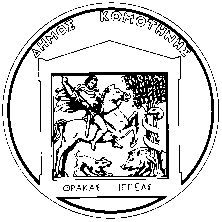 ΕΛΛΗΝΙΚΗ ΔΗΜΟΚΡΑΤΙΑ                                                   ΝΟΜΟΣ ΡΟΔΟΠΗΣ						ΔΗΜΟΣ ΚΟΜΟΤΗΝΗΣΠληροφορίες: ΤσάτσικουΑρχοντούλαΤαχ. Διεύθυνση: Γ. Μαρασλή 1Κομοτηνή, 69100Τηλ.: 2531083344						Κομοτηνή, 4/05/2022Fax: 2531083343Email: kpkomotinis@gmail.comΔελτίο ΤύπουΟ Δήμος Κομοτηνής ως επικεφαλής εταίρος της Κοινωνικής Σύμπραξης ΠΕ Ροδόπηςενημερώνει τους ωφελούμενους του προγράμματος ΕΕΕ (Ελάχιστο Εγγυημένο Εισόδημα), οι οποίοι έχουν δηλώσει  ότι επιθυμούν να συμμετέχουν και στο πρόγραμμα ΤΕΒΑ, ότι τη Δευτέρα 09/05/2022και την Τρίτη 10/05/2022από τις 08:30 π.μ έως τις 16:00 μ.μθα πραγματοποιηθεί διανομή προϊόντων στους ωφελούμενους του Επιχειρησιακού Προγράμματος Επισιτιστικής και Βασικής Υλικής Συνδρομής για το Ταμείο Ευρωπαϊκής Βοήθειας (ΤΕΒΑ/FEAD).Η διανομή αυτή θα διαρκέσει μόνο δύο μέρες.Οι δικαιούχοι θα παραλαμβάνουν:νωπό κρέας (μοσχάρι, κοτόπουλο), γάλα μακράς διάρκειας, ελαιόλαδο, κριθαράκι, μπισκότα, φέτα, γραβιέρα, ρεθύθια, ρύζι, φακές, τόνος, φασόλια.Το σημείο διανομής είναι: το Πολυλειτουργικό Κέντρο (Γρ. Μαρασλή 1) και οι ωφελούμενοι θα εξυπηρετούνται αποκλειστικά την ημέρα για την οποία έχουν ειδοποιηθεί να προσέλθουν. Για τα άτομα που ανήκουν σε ευπαθή ομάδα ή είναι ηλικιωμένοι τα προϊόντα θα διανεμηθούν κατ’ οίκoν.  Οι ωφελούμενοι του Δήμου Μαρωνείας – Σαπών, και Αρριανώνθα ενημερωθούν με αντίστοιχο Δελτίο Τύπου του Δήμου τους. Οι δικαιούχοι κατά την προσέλευση είναι αναγκαίο να προσκομίζουν:α) Δελτίο Ταυτότητας καιβ) Αίτηση Ελάχιστου Εγγυημένου Εισοδήματος (ΚΕΑ) ΠΡΟΣΟΧΗ: Αν ο ωφελούμενος δεν δύναται να προσέλθει αυτοπροσώπως στο σημείο διανομής, τα προϊόντα μπορούν να παραλαμβάνονται από τρίτο άτομο που θα φέρει εξουσιοδότηση.Για την προστασία της υγείας και την ασφάλεια όλων, συστήνεται η χρήση μάσκας, η τήρηση αποστάσεων και η υγιεινή των χεριών.Ο Αντιδήμαρχος Κοινωνικών Θεμάτων & ΑλληλεγγύηςΜουρτίδης Ιωάννης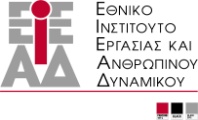 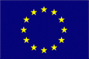 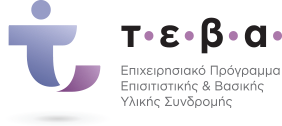 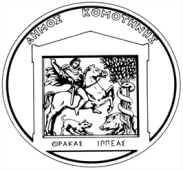 ΕΛΛΗΝΙΚΗ ΔΗΜΟΚΡΑΤΙΑΥΠΟΥΡΓΕΙΟ ΕΡΓΑΣΙΑΣ ΚΑΙ ΚΟΙΝΩΝΙΚΩΝ ΥΠΟΘΕΣΕΩΝΓΕΝΙΚΗ ΓΡΑΜΜΑΤΕΙΑ ΚΟΙΝΩΝΙΚΗΣ ΑΛΛΗΛΕΓΓΥΗΣ ΚΑΙ ΚΑΤΑΠΟΛΕΜHΣΗΣ ΤΗΣ ΦΤΩΧΕΙΑΣΕΘΝΙΚΟ ΙΝΣΤΙΤΟΥΤΟ ΕΡΓΑΣΙΑΣ ΚΑΙ ΑΝΘΡΩΠΙΝΟΥ ΔΥΝΑΜΙΚΟΥΔΙΑΧΕΙΡΙΣΤΙΚΗ ΑΡΧΗ ΤΟΥ Ε.Π. ΕΒΥΣτου ΤΕΒΑΕΥΡΩΠΑΪΚΗ ΕΝΩΣΗΤΑΜΕΙΟ ΕΥΡΩΠΑΪΚΗΣ ΒΟΗΘΕΙΑΣΠΡΟΣ ΤΟΥΣ ΑΠΟΡΟΥΣΤΕΒΑ/FEAD ΕΥΡΩΠΑΪΚΗ ΕΝΩΣΗ Ταμείο Ευρωπαϊκής Βοήθειας  προς τους ΑπόρουςΕπιχειρησιακό Πρόγραμμα Επισιτιστικής και Βασικής Υλικής ΣυνδρομήςΔΗΜΟΣ ΚΟΜΟΤΗΝΗΣΕΠΙΚΕΦΑΛΗΣ ΕΤΑΙΡΟΣ ΚΟΙΝΩΝΙΚΗΣ ΣΥΜΠΡΑΞΗΣ ΡΟΔΟΠΗΣ«Ταμείο Ευρωπαϊκής Βοήθειας προς τους Απόρους – Με την συγχρηματοδότηση της Ελλάδας και της Ευρωπαϊκής Ένωσης»«Ταμείο Ευρωπαϊκής Βοήθειας προς τους Απόρους – Με την συγχρηματοδότηση της Ελλάδας και της Ευρωπαϊκής Ένωσης»«Ταμείο Ευρωπαϊκής Βοήθειας προς τους Απόρους – Με την συγχρηματοδότηση της Ελλάδας και της Ευρωπαϊκής Ένωσης»«Ταμείο Ευρωπαϊκής Βοήθειας προς τους Απόρους – Με την συγχρηματοδότηση της Ελλάδας και της Ευρωπαϊκής Ένωσης»«Ταμείο Ευρωπαϊκής Βοήθειας προς τους Απόρους – Με την συγχρηματοδότηση της Ελλάδας και της Ευρωπαϊκής Ένωσης»